MŰSZAKI LEÍRÁS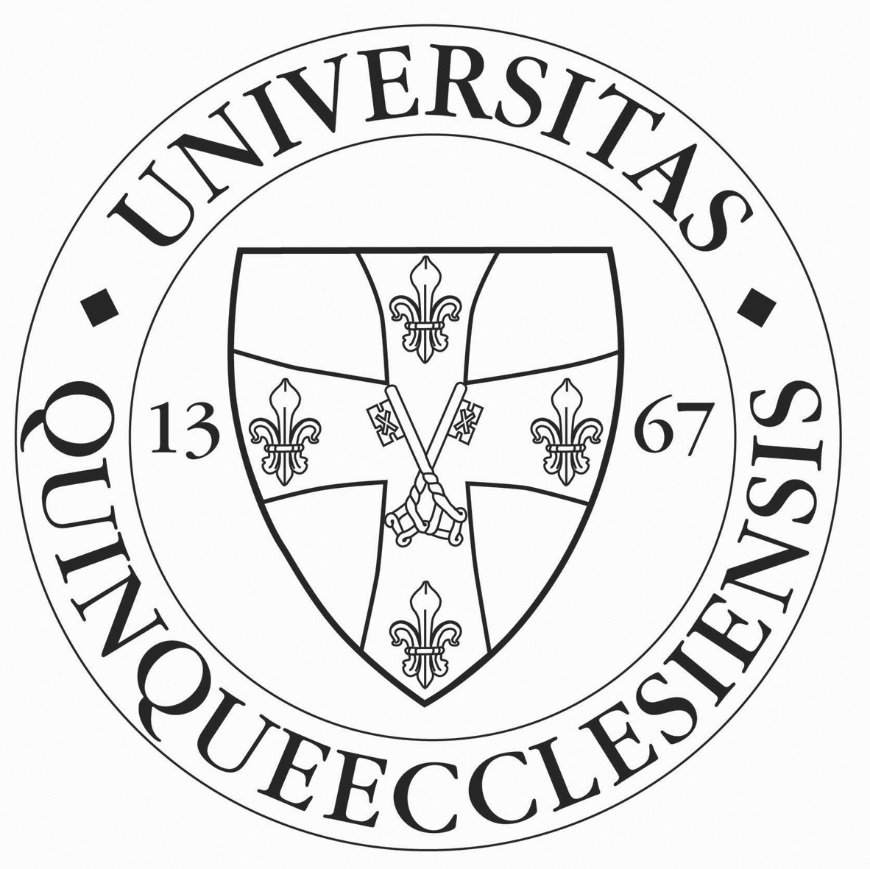 3D technológiájú eszközbeszerzés a Pécsi Tudományegyetem GINOP-2.3.2-15-2016-00022 jelű pályázata keretein belülAjánlatkérő által az eljáráshoz rendelt hivatkozási szám: PTE-13/20171. ajánlati rész: 3D bioreaktorTermék neve: 3D bioreaktorBeszerzendő mennyiség: 2 darabTeljesítési helyszín: Pécsi Tudományegyetem (7624 Pécs, Boszorkány u. 2.)Gyártó: Megajánlott termék típusa:2. ajánlati rész: Bioprinting laboreszközökTermék neve: Biztonsági fülkeBeszerzendő mennyiség: 3 darabTeljesítési helyszín: Pécsi Tudományegyetem (7624 Pécs, Boszorkány u. 2.)Gyártó: Megajánlott termék típusa:Termék neve: CO2 inkubátorBeszerzendő mennyiség: 2 darabTeljesítési helyszín: Pécsi Tudományegyetem (7624 Pécs, Boszorkány u. 2.)Gyártó: Megajánlott termék típusa:Termék neve: Asztali hűthető centrifugaBeszerzendő mennyiség: 1 darabTeljesítési helyszín: Pécsi Tudományegyetem (7624 Pécs, Boszorkány u. 2.)Gyártó: Megajánlott termék típusa:Termék neve: Invert mikroszkóp monitorral és kamerávalBeszerzendő mennyiség: 1 darabTeljesítési helyszín: Pécsi Tudományegyetem (7624 Pécs, Boszorkány u. 2.)Gyártó: Megajánlott termék típusa:Termék neve: Ultra-alacsony hőmérsékletű (-80°C) fagyasztószekrényBeszerzendő mennyiség: 1 darabTeljesítési helyszín: Pécsi Tudományegyetem (7624 Pécs, Boszorkány u. 2.)Gyártó: Megajánlott termék típusa:Termék neve: Folyékony nitrogén mintatároló tartályBeszerzendő mennyiség: 1 darabTeljesítési helyszín: Pécsi Tudományegyetem (7624 Pécs, Boszorkány u. 2.)Gyártó: Megajánlott termék típusa:Termék neve: Folyékony nitrogén tároló tartályBeszerzendő mennyiség: 1 darabTeljesítési helyszín: Pécsi Tudományegyetem (7624 Pécs, Boszorkány u. 2.)Gyártó: Megajánlott termék típusa:Termék neve: Automata pipettaBeszerzendő mennyiség: 3 darabTeljesítési helyszín: Pécsi Tudományegyetem (7624 Pécs, Boszorkány u. 2.)Gyártó: Megajánlott termék típusa:Termék neve: Pipetta szettBeszerzendő mennyiség: 3 darabTeljesítési helyszín: Pécsi Tudományegyetem (7624 Pécs, Boszorkány u. 2.)Gyártó: Megajánlott termék típusa:Termék neve: AspiratorBeszerzendő mennyiség: 3 darabTeljesítési helyszín: Pécsi Tudományegyetem (7624 Pécs, Boszorkány u. 2.)Gyártó: Megajánlott termék típusa:Termék neve: Kémcsőrázó (vortex)Beszerzendő mennyiség: 4 darabTeljesítési helyszín: Pécsi Tudományegyetem (7624 Pécs, Boszorkány u. 2.)Gyártó: Megajánlott termék típusa:3. ajánlati rész: CNC megmunkálóberendezésTermék neve: Zárt munkaterű 4 tengelyes CNC megmunkálóberendezésBeszerzendő mennyiség: 1 darabTeljesítési helyszín: Pécsi Tudományegyetem (7624 Pécs, Boszorkány u. 2.)Gyártó:Megajánlott termék típusa:4. ajánlati rész: Ipari, professzionális, folyékony fotopolimer jetting technológiát alkalmazó 3D nyomtatóTermék neve: Ipari, professzionális, folyékony fotopolimer jetting technológiát alkalmazó 3D nyomtatóBeszerzendő mennyiség: 1 darabTeljesítési helyszín: Pécsi Tudományegyetem (7624 Pécs, Boszorkány u. 2.)Gyártó:Megajánlott termék típusa:5. ajánlati rész: Ipari, professzionális, SLS (szelektív lézer szinterező) technológiát alkalmazó 3D nyomtatóTermék neve: Ipari, professzionális, SLS (szelektív lézer szinterező) technológiát alkalmazó 3D nyomtatóBeszerzendő mennyiség: 1 darabTeljesítési helyszín: Pécsi Tudományegyetem (7624 Pécs, Boszorkány u. 2.)Gyártó:Megajánlott termék típusa:6. ajánlati rész: Fogászati nyomtatóTermék neve: 3D nyomtatóBeszerzendő mennyiség: 1 darabTeljesítési helyszín: Pécsi Tudományegyetem (7624 Pécs, Boszorkány u. 2.)Gyártó:Megajánlott termék típusa:7. ajánlati rész LézervágóTermék neve: Lézervágó 100 WBeszerzendő mennyiség: 1 darabTeljesítési helyszín: Pécsi Tudományegyetem (7624 Pécs, Boszorkány u. 2.)Gyártó:Megajánlott termék típusa:ajánlati rész: Vákuumkamra és szivattyúTermék neve: Vákuumkamra és szivattyúBeszerzendő mennyiség: 1 darabTeljesítési helyszín: Pécsi Tudományegyetem (7624 Pécs, Boszorkány u. 2.)Gyártó:Megajánlott termék típusa:ajánlati rész: VINYL CutterTermék neve: VINYL CutterBeszerzendő mennyiség: 1 darabTeljesítési helyszín: Pécsi Tudományegyetem (7624 Pécs, Boszorkány u. 2.)Gyártó:Megajánlott termék típusa:ajánlati rész: HomokfúvóTermék neve: HomokfúvóBeszerzendő mennyiség: 1 darabTeljesítési helyszín: Pécsi Tudományegyetem (7624 Pécs, Boszorkány u. 2.)Gyártó:Megajánlott termék típusa:11.	ajánlati rész: CNC gépekTermék neve: CNC esztergaBeszerzendő mennyiség: 1 darabTeljesítési helyszín: Pécsi Tudományegyetem (7624 Pécs, Boszorkány u. 2.)Gyártó:Megajánlott termék típusa:Termék neve: CNC maróBeszerzendő mennyiség: 1 darabTeljesítési helyszín: Pécsi Tudományegyetem (7624 Pécs, Boszorkány u. 2.)Gyártó:Megajánlott termék típusa:12.	ajánlati rész: Kerámia kemenceTermék neve: Kerámia kemenceBeszerzendő mennyiség: 1 darabTeljesítési helyszín: Pécsi Tudományegyetem (7624 Pécs, Boszorkány u. 2.)Gyártó:Megajánlott termék típusa:13.	ajánlati rész: HegesztőTermék neve: Míg hegesztőBeszerzendő mennyiség: 1 darabTeljesítési helyszín: Pécsi Tudományegyetem (7624 Pécs, Boszorkány u. 2.)Gyártó:Megajánlott termék típusa:14.	ajánlati rész: FúróTermék neve: Állványos FúróBeszerzendő mennyiség: 1 darabTeljesítési helyszín: Pécsi Tudományegyetem (7624 Pécs, Boszorkány u. 2.)Gyártó:Megajánlott termék típusa:15.	ajánlati rész: Ultrahangos tisztítóTermék neve: Ultrahangos tisztítóBeszerzendő mennyiség: 2 darabTeljesítési helyszín: Pécsi Tudományegyetem (7624 Pécs, Boszorkány u. 2.)Gyártó:Megajánlott termék típusa:Elvárt műszaki paraméterekMinimális elvárásMegajánlott termék paramétereiKészülék méretei: H x Sz x M12-15 inch (minden dimenzió)Igen, kérjük megadniA készülék váza szétszerelhető, autoklávozhatóIgenPerisztaltikus folyadék-áramlás Igen3D insert-kompatibilis kamrák, min. 10db insert/kamraIgen, kérjük megadni3D insertek több méretben elérhetők (6-, 12-, 24-well)Igen, kérjük megadni3D insertek több anyagban elérhetők (PCL, PS)Igen, kérjük megadniEU/240V csatlakozóIgen1 év garanciaIgenÉrtékelési szempontokÉrtékelési szempontokÉrtékelési szempontokAutoklávozható kamrák száma (min. 1 darab)Igen, kérjük megadniS=20Elvárt műszaki paraméterekMinimális elvárásMegajánlott termék paramétereiMikrobiológiai biztonsági fülke class II Type A2 kivitelIgenEN szabvány/bizonylat IgenBiztonsági üveg oldalt és elölIgenRozsdamentes munkafelületIgenElektronikus / energiatakarékos ventilátor szabályozás IgenLCD kijelzőIgenHEPA-filter élettartam kontrollIgenHátsó beépített UV-lámpaIgenMunkatér-szélesség: min. 1.4mIgen, kérjük megadniLamináris flow: 0.35-0.4 m/sIgen, kérjük megadniSzűrő MPPS eff: min. 99.99%Igen, kérjük megadniMPPS átmérő: 0.1-0.3 umIgen, kérjük megadniSzűrő hatásfoka: H14IgenKimeneti V: 30% +/- 10%Igen, kérjük megadniTöbb beépített csatlakozóaljzat, melyek mágnesesekIgen, kérjük megadniElvárt műszaki paraméterekMinimális elvárásMegajánlott termék paramétereiBelső nettó térfogat: min. 140 lIgen, kérjük megadniBelső méretek: min. 50-65cmIgen, kérjük megadniRozsdamentes, hegesztés nélküli, polírozott belső térIgenÜveg belső / fűtött külső ajtóIgenDirekt falfűtés IgenHőmérsékleti tartomány: +1°C-50°C +/- 0.1°CIgen, kérjük megadniTúlfűtés elleni védelemIgenCO2 tartomány: +0.5%-20% +/- 0.2%Igen, kérjük megadniRelatív páratartalom: min. 95%Igen, kérjük megadniÖnsterilezés:125°C-onIgenPolcok száma: 4-8Igen, kérjük megadniHibaesemények tárolásaIgenRS-232 interfaceIgenCO2 érzékelő párafüggetlen és IRIgenElvárt műszaki paraméterekMinimális elvárásMegajánlott termék paramétereiTeljesítmény: min. 3200gIgen, kérjük megadniVisszaszámlálás kezdete fordulat elérésétőlIgenDinamikus kompresszorIgenShort-spin funkcióIgenGyors-hűtés funkcióIgenMin. 10 gyorsítási és min. 10 fékezési fokozatIgen, kérjük megadniMin. 30 egyedi program-tárolásIgen, kérjük megadniKondenzvíz-elvezetés a rotortérbőlIgenÉrtékelési szempontokÉrtékelési szempontokÉrtékelési szempontokKilendülőfejes rotor kapacitása(50 ml csövekre) (min. 1 db)Igen, kérjük megadniS=4Elvárt műszaki paraméterekMinimális elvárásMegajánlott termék paraméterei12 inch LCD monitor IgenKamera: min 1/2 inch és 3 mPIgen, kérjük megadniKontraszt módok: áteső fény (bright field / fázis kontraszt)IgenObjektívek: 4x, 10x, 20x, 40xIgenForgótárcsás objektív-csereIgenMechanikusan mozgatható üveg tárgyasztalIgenFreeze / Live funkcióIgenKimeneti port: min. 1 db USBIgen, kérjük megadniFényforrás fajtája: LEDIgenElvárt műszaki paraméterekMinimális elvárásMegajánlott termék paramétereiNettó térfogat: min. 400 lIgen, kérjük megadniSzigetelés: min. 13cm PUIgen, kérjük megadniBelső: lapos, rozsdamentesIgenFogyasztás: max. 11kWh/napIgen, kérjük megadniHűtés: alsó 2-fázisú kaszkádIgenLehűlés (RT to -80°C): max. 6hIgen, kérjük megadniÁramszüneti minta-melegedés: (-80°C to -50°C): min. 6hIgen, kérjük megadniFűtött szellőző-nyílásIgenMagas külső hőmérséklet tolerancia (akár 30°C)Igen, kérjük megadniÉrtékelési szempontokÉrtékelési szempontokÉrtékelési szempontokSzakaszolt belső elrendezés (min. 1 polc)Igen, kérjük megadniS=4Elvárt műszaki paraméterekMinimális elvárásMegajánlott termék paramétereiNettó térfogat: min. 70 lIgen, kérjük megadniBelső ’rack’-rendszerIgenKiosztás: 9 x 9 cső / dobozIgenStatikus tárolás: min. 2 hónapIgen, kérjük megadniNyak átmérő: min. 20 cmIgen, kérjük megadniÉrtékelési szempontokÉrtékelési szempontokÉrtékelési szempontokMinták száma (min. 500 darab)Igen, kérjük megadniS=4Elvárt műszaki paraméterekMinimális elvárásMegajánlott termék paramétereiNettó min. 30 liter térfogatIgen, kérjük megadniNyak átmérő min. 20 cmIgen, kérjük megadniÉrtékelési szempontokÉrtékelési szempontokÉrtékelési szempontokStatikus tárolás időtartama (min. 1 hónap)Igen, kérjük megadniS=4Elvárt műszaki paraméterekMinimális elvárásMegajánlott termék paramétereiKompatibilitás: 1-100ml szerológiai pipetták fogadásaIgenFali-tartó, állványIgenDupla membránszűrés a fejbenIgenFolyadékszívási fokozatok száma min. 3Igen, kérjük megadniElvárt műszaki paraméterekMinimális elvárásMegajánlott termék paramétereiKijelző: digitális, 4 digitIgen Autoklávozható: teljesenIgenTartomány: - 0.5-10 ul- 2-20 ul- 20-200 ul- 100-1000 ulIgenFolyadék-független finombeállításIgenRugóterheléses hegytartóIgenElvárt műszaki paraméterekMinimális elvárásMegajánlott termék paramétereiSzívási teljesítmény min. 10 liter / percIgen, kérjük megadniCsapda: min. 1 l, autoklávozható flaska Igen, kérjük megadniFolyadékszint-érzékelőIgenHAS (hand operator set)IgenTúlfolyás elleni védelem fénnyel és hanggalIgenElvárt műszaki paraméterekMinimális elvárásMegajánlott termék paramétereiVáltoztatható fordulatszámIgenÜzemmódok: folyamatos / nyomásra aktiváltIgenHideg szobában / inkubátorban is használhatóIgen1 év garanciaIgenSebességtartomány min. 500-2500rpmIgen, kérjük megadniElvárt műszaki paraméterekMinimális elvárásMegajánlott termék paraméterei4 tengelyes CNC berendezés4 tengelyAlumínium vázkonstrukcióIgenMunkatér tartomány:X: 1200 mmY: 900 mmZ: 300 mmIgen, kérjük megadniAlumínium T-nut asztal Mérete: X: 1600 mmY: 1300 mmIgen, kérjük megadniZárt munkatér biztonsági funkciókkal ellátva, nyitható ajtó.IgenGolyósorsós hajtások X/Y/Z tengelyenIgenSzervo motoros hajtások (szénkefe nélküli) minden tengelyenIgenVisszaállási pontosság +/- 0,02 mmIgenElőtolás sebesség legalább 80mm/secIgenHullámhajtóműves forgatótengely 1:101 áttétellel és szegnyereggelIgen2200 Kw névleges teljesítményű automata szerszámcserére alkalmas főorsómotor IgenMinimum SK20 befogókúp (Ø 2mm – Ø13mm szár)Igen, kérjük megadniBUS vezérelt tengelymozgás, ki/bemeneti és biztonságikör kezelés. IgenLegalább 3 tengely interpolált mozgatásaIgen, kérjük megadniSzabadon rendelkezésre álló és programozható ki/bemeneti portok: legalább 3 be és kimenetIgen, kérjük megadniKezelőpult monitorral, billentyűzettel egérrel.IgenWindows alapú gép-vezérlőprogramIgenMagyar nyelvű gépvezérlőszoftverIgenSzervo motoros forgatótengely szegnyereggel, 3 pofás tokmánnyalIgenSzorítópatron készlet ER20- 12 részes d= 2,0 - 13,0 mmIgenSzerszámhosszmérõIgenPneumatikus nyitású elszívófej a főorsómotorhozIgenGipsz és fa megmunkáló szerszámkészlet. Laposmarók d= 3,  4, 6, 8,  12 mm, rádiuszmarók d= 3, 5, 6, 8, 12 mmIgenMegmunkálható anyagok:KönnyűfémekMűanyagok, plexikFaHabanyagokGipszIgenFelhasználási terület:CNC-forgácsolás (3D modellkészítés, 2D garvírozás és marás, Szabad felület formázás)OktatásIgenBeüzemelés, betanítás az üzemeltetés helyszínénIgenMaximum 3 órán belül megkezdett szervíztevékenységIgenGarancia 1 évIgenÉrtékelési szempontokÉrtékelési szempontokÉrtékelési szempontokFőorsómotor max. fordulatszám (min. 20.000)Igen, kérjük megadniS=20Elvárt műszaki paraméterekMinimális elvárásMegajánlott termék paramétereiSTL és VRML formátumú adatokat közvetlenül fel tudja dolgozniIgenSzámítógép adatainak fogadására alkalmas LAN – TCP/IP hálózati kommunikációs szabványnak megfelelő fogadó egységgel rendelkezikIgenA 3D nyomtató vezérlő szoftverével egy adott 3D-s CAD modellt a 3D nyomtató munkaterében pozícionálni, forgatni és méretarányát is lehessen változtatni úgy, hogy akár több azonos illetve különböző fizikai tárgyat is lehessen egy időben készíteni)IgenA 3D nyomtató minimum 480 x 380 x 190 mm-es munkateret biztosítson a fizikai tárgyak építésére.Igen, kérjük megadniRétegvastagság legyen választható: 16 µ (0,016 mm), illetve 30 µ (0,03 mm), vagy ezeknél kisebbIgen, kérjük megadniA 3D nyomtató fizikai tárgyak gyártásánál kívánt pontossága síkban, X és Y irányban 600 dpi – azaz 42 µ (0,042 mm) vagy kisebbIgen, kérjük megadniA 3D nyomtatóval lehessen különböző keménységű fizikai tárgyakat előállítani, beleértve a rugalmas, gumiszerű anyagok nyomtatását is. IgenA kinyomtatott modellek ne legyenek légáteresztőek illetve porózusak.IgenA fizikai tárgyak építésénél a támaszanyag alkalmazása megengedett, de a támaszanyag ne legyen mérgező és egyben legyen vízzel eltávolítható.IgenTranszparens alapanyag legyen használható.IgenLegyen képes egy modellen belül legalább hat különböző alapanyag egyidejű használatára és keverésére.Igen, kérjük megadniFokozatmentes színkeverésre legyen képes akár egy modellen belül is. IgenTartalmazzon induló anyagkészletet, mely minimum   30 liter térfogatú fizikai tárgy(ak) építése legyen megvalósíthatóIgen, kérjük megadniFelhasználó által is cserélhető legyen a printerfej. Ha több printerfejet alkalmaz az adott berendezés, akkor ez a követelmény az összes printerfejjel kapcsolatban is követelmény. Az ajánlat tartalmazza a cserélhető printerfej pontos költségét is.IgenTartalmazza a nyomtatóirányító szoftvert isIgenA 3D nyomtató ne igényeljen speciális, ipari környezetet (pl. sűrített levegő hálózat, klímatizált helység vagy háromfázisú ipari áramvételi csatlakozás) IgenÉrtékelési szempontokÉrtékelési szempontokÉrtékelési szempontokA 3D nyomtató fizikai tárgyak gyártásánál kívánt pontossága Z irányban  (min. 1500 dpi)Igen, kérjük megadniS=20Elvárt műszaki paraméterekMinimális elvárásMegajánlott termék paramétereiLAN – TCP/IP hálózati kommunikációs szabványnak megfelelő fogadó egységIgen3D nyomtató egy számítógép illetve számítógépen futtatható valamilyen CAD szoftver által készített 3D-s CAD modell ún. STL formátumú adataiból előkészített réteg geometriákat tartalmazó fájlokat közvetlenül fel tudja dolgozniIgenA 3D nyomtató vezérlő szoftverével egy adott 3D-s CAD modellt a 3D nyomtató munkaterében pozícionálni, forgatni és méretarányát is lehessen változtatni úgy, hogy akár több azonos illetve különböző fizikai tárgyat is lehessen egy időben készíteni)IgenA 3D nyomtató minimum 200 x 250 x 330 mm-es munkateret biztosítson a fizikai tárgyak építésére.Igen, kérjük megadniFizikai tárgyak nyomtatásánál különböző keménységű, rugalmasságú tárgyak legyenek elkészíthetőek.IgenKülönböző alapanyagok tárolása, cseréje legyen felhasználóbarát, egyszerű.IgenA különböző keménységű alapanyagok legyenek hőre lágyuló poliamid bázisúak. Üvegporral, karbon porral töltött poliamid porok használatára legyen lehetőség ugyanazon a berendezésen belül, alapanyag csere és a szükséges technológiai paraméterek cseréje révén. Követelmény, hogy a kinyomtatott modellek ne legyenek légáteresztőek illetve porózusak.IgenKövetelmény, hogy a berendezés az ún. szelektív lézer színterezési – SLS - technológiával működjön. Minden egyes réteg színterezésénél szükséges az a réteg színterezésének monitorozása, a gyűjtött adatok tárolása és visszakeresése a folyamatos minőség biztosítása érdekében. IgenA fel nem használt por alapanyagot újra fel lehessen használni, friss porral történő porfrissítés megengedettIgenKövetelmény a 3D nyomtató működtetéséhez szükséges ún. porkezelő berendezések részletes megadása, annak érdekében, hogy a teljes folyamat minden egyes lépése gyakorlatban is könnyen megvalósítható legyen.IgenInduló anyagkészlet mennyiségi megadása szükséges úgy, hogy az induló anyagkészlet segítségével minimum 20 liter térfogatú fizikai tárgy(ak) építése legyen megvalósítható.Igen, kérjük megadniAz  SLS technológiával működő 3D nyomtatási technológiát megtestesítő berendezés lehet többfázisú és ha szükséges akkor sűrített levegő ellátást is igényelhet.IgenTartalmazza a nyomtatóirányító szoftvert isIgenA 3D nyomtató garanciális ideje minimum egy év. A további időszakra - költségtérítés ellenében – lehessen garanciahosszabbítást is elérni.Igen, kérjük megadniÉrtékelési szempontokÉrtékelési szempontokÉrtékelési szempontokLegkisebb választható rétegvastagság (max. 80 mikron)Igen, kérjük megadniS=20Elvárt műszaki paraméterekMinimális elvárásMegajánlott termék paramétereiPhotopolimer jetting technológiával működő 3D nyomtatóIgenVezérlő szoftverIgenA vizualizáló és vezérlő szoftver futtatására alkalmas számítógépIgenA készülék alkalmas fogászati minta nyomtatására különböző polimerek felhasználásávalIgenA készülék alkalmas olyan anyagok nyomtatására, amely ideiglenes szájba helyezése orvosilag engedélyezett IgenA készülék beüzemeléséhez és teszteléséhez szükséges beépített kazetta, modell alapanyag és támaszanyagIgenA készülék működtetéséhez, beállításához, tisztításához szükséges csavarhúzó, VGA-, és USB kábelIgenMunkatér mérete legalább 255 x 255 x 200mmIgen, kérjük megadniA támaszanyag eltávolításához szükséges minden kiegészítőeszközt, illetve berendezést tartalmaz az ajánlatIgenÉrtékelési szempontokÉrtékelési szempontokÉrtékelési szempontokLegkisebb rétegvastagság (max. 18 mikron)Igen, kérjük megadniS=20 Elvárt műszaki paraméterekMinimális elvárásMegajánlott termék paramétereiLézercső teljesítménye minimum: 100WIgen, kérjük megadniÉgető terület legalább: 900*600 mmIgen, kérjük megadniVágási sebesség legalább:0-  10.000 mm/sIgen, kérjük megadniPc csatlakozók: USB2.0IgenHelyi pontosság legalább: 0,05 mm Igen, kérjük megadniFeszültség: 220v/50hzIgenLézercső fix töltésű CO2 lézerigenHűtési mód: VízhűtésIgenSzabályozható fej-levegőnyomás megléteIgenÉrtékelési szempontokÉrtékelési szempontokÉrtékelési szempontokMunkafelület mérete: (min. 540.000 mm2)Igen, kérjük megadniS=20Elvárt műszaki paraméterekMinimális elvárásMegajánlott termék paramétereiVákumkamra:Vákuumtartály mérete: minimum: 16 literIgen, kérjük megadniVákuummérő óraIgenVákuumcsőIgenVákuumcsatlakozóIgenVákuumszivattyúVákuumcsatlakozóIgenMaximális vákuuma: 5Pa (0,05mBar)Igen, kérjük megadniFeszültség: 230V/120WIgenTeljesítmény: legalább 50liter/percIgen, kérjük megadniÉrtékelési szempontokÉrtékelési szempontokÉrtékelési szempontokTartály mérete (min. 10 liter)Igen, kérjük megadniS=20Elvárt műszaki paraméterekMinimális elvárásMegajánlott termék paramétereiMaximális Fóliaszélesség legalább: 600 mmIgen, kérjük megadniMaximális vágható szélesség legalább 620 mm Igen, kérjük megadniWindows-zal kompatibilis software-rel rendelkezikIgenCserélhető fejekIgenInterface: USB2.0IgenVágási nyomás: minimum 500g-igIgen, kérjük megadniTartozékok megléte és fajtája: minimum 1 cserekésÉrtékelési szempontokÉrtékelési szempontokÉrtékelési szempontokMechanikai pontosság minimális értéke: (max. 0,04 mm)Igen, kérjük megadniS=20Elvárt műszaki paraméterekMinimális elvárásMegajánlott termék paramétereiŰrtartalom legalább: 200 liter Igen, kérjük megadniBeépített világításIgenVédőkesztyűIgenKézi működtetésIgenLegalább 2 db különböző átmérőjű fúvóka, melyek méretei: 4 és 7 mm közöttIgen, kérjük megadniÉrtékelési szempontokÉrtékelési szempontokÉrtékelési szempontokÜzemi nyomás nagysága: (min. 5 bar)Igen, kérjük megadniS=15Elvárt műszaki paraméterekMinimális elvárásMegajánlott termék paramétereiCsúcstávolság 450- 890 mmIgen, kérjük megadniFőorsó fordulat: 100-3000 ford./percIgen, kérjük megadniPozicionálási pontosság legalább: 0.03 mmIgen, kérjük megadniVezérlő megléteIgenMotorteljesítmény minimum: 1000 WIgen, kérjük megadniTartozékok: kompatibilis Forgócsúcs és fúrótokmány, Esztergakés szett, Hűtőberendezés, Kézi kerék, 4 pofás tokmányIgen, kérjük megadniÉrtékelési szempontokÉrtékelési szempontokÉrtékelési szempontokIsmétlési pontosság: (min. 0,03 mm)Igen, kérjük megadniS=15Elvárt műszaki paraméterekMinimális elvárásMegajánlott termék paramétereiAcél és más anyagok megmunkálására alkalmasIgenMunkaasztal mérete legalább: 145 x 400 mmIgen, kérjük megadniMunkaasztal teherbírása legalább 20kg Igen, kérjük megadniPozicionálási pontosság legalább 0.015 mmIgen, kérjük megadni Vezérlő megléteIgenFőorsó fordulat legalább: 100-5000 ford./percIgen, kérjük megadniTartozékok: Hűtőberendezés, Kézi kerék, Leszorító készlet, Patronkészletek, Fúrótokmány, HSS szármaró szett, Kompatibilis satu, Kompatibilis kiesztergáló szár/fejIgen, kérjük megadniÉrtékelési szempontokÉrtékelési szempontokÉrtékelési szempontokIsmétlési pontosság: (min. 0,03 mm)Igen, kérjük megadniS=15Elvárt műszaki paraméterekMinimális elvárásMegajánlott termék paramétereiKamrás kemenceIgenOldalra nyíló ajtóIgenTűztér térfogat: 50-160 lIgenMaximális üzemi hőmérséklet legalább: 1200 CIgen, kérjük megadniTeljesítmény legalább: 3,5 kVIgen, kérjük megadniProgramozható kijelzőIgenTúlfűtés elleni védelemIgenSzellőző IgenTálcákIgenÉrtékelési szempontokÉrtékelési szempontokÉrtékelési szempontokFűtött oldalak száma: (min. 3 oldal)Igen, kérjük megadniS=20Elvárt műszaki paraméterekMinimális elvárásMegajánlott termék paramétereiHálózati feszültség, frekv. 220V, 50/60 HzIgenHálózati biztosíték:16- 20 A IgenHegesztőáram tartomány: 20-200 AIgenBeépített huzaltolóIgenHuzal átmérője: 0,5-1,3 mmIgenTartozékok: hegesztőpajzs, Argon reduktor, GáztömlőIgen, kérjük megadniCO2 palack és huzalIgen, kérjük megadniÉrtékelési szempontokÉrtékelési szempontokÉrtékelési szempontokHegesztő tartomány- leadott áramerősség (min. 170 A)Igen, kérjük megadniS=20Elvárt műszaki paraméterekMinimális elvárásMegajánlott termék paramétereiFúrás mélység legalább: 60 mmIgen, kérjük megadniMax fordulatszám legalább: 2000/percIgen, kérjük megadniFokozatok száma legalább 6Igen, kérjük megadniTokmány befogása max. 16 mmIgen, kérjük megadniSatu és dönthető asztalt tartalmazIgen, kérjük megadniÉrtékelési szempontokÉrtékelési szempontokÉrtékelési szempontokTeljesítmény: (min. 500 W)Igen, kérjük megadniS=20Elvárt műszaki paraméterekMinimális elvárásMegajánlott termék paraméterei6 literes Ultrahangos tisztítóIgenAnyaga: Rozsdamentes acélIgenŰrtartalom: 6-8 literIgen, kérjük megadniTávfeszültség: ac 220-240 V, 50HzIgen, kérjük megadniÁllítható hőfokszabályozás: 20-80 Fok- igIgen, kérjük megadniUltrahang frekvencia: legalább 35 KHzIgen, kérjük megadni  Rozsdamentes kosárIgenÉrtékelési szempontokÉrtékelési szempontokÉrtékelési szempontokEgyhuzamban történő használat lehetséges ideje (min. 1 óra)Igen, kérjük megadniS=20